GULBENES NOVADA  PAŠVALDĪBAS DOMES LĒMUMSGulbenēPar Gulbenes novada pašvaldības autoceļu un ielu uzturēšanas klasēm vasaras sezonāMinistru kabineta 2021. gada 7. janvāra noteikumu Nr. 26 “Noteikumi par valsts un pašvaldību autoceļu ikdienas uzturēšanas prasībām un to izpildes kontroli” 10.2. apakšpunkts nosaka, ka pašvaldību autoceļu vai to posmu sarakstus, kuros norādītas klases, pirms katras vasaras un ziemas sezonas sagatavo autoceļu pārvaldītājs un apstiprina attiecīgā pašvaldība. Šo noteikumu 14.2. apakšpunkts nosaka, ka par pašvaldību autoceļiem informāciju par noteiktajām klasēm publicē attiecīgās pašvaldības tīmekļvietnē.Pašvaldību likuma 10. panta pirmās daļas 21. punktu, kas nosaka, ka dome ir tiesīga izlemt ikvienu pašvaldības kompetences jautājumu un pieņemt lēmumus citos ārējos normatīvajos aktos paredzētajos gadījumos. Ievērojot iepriekš minēto, pirms 2024. gada vasaras sezonas ir nepieciešams apstiprināt sagatavotos Gulbenes novada pašvaldības autoceļu sarakstus, kuros norādītas klases. Pamatojoties uz Pašvaldību likuma 10.panta pirmās daļas 21.punktu, Ministru kabineta 2021. gada 7. janvāra noteikumu Nr. 26 “Noteikumi par valsts un pašvaldību autoceļu ikdienas uzturēšanas prasībām un to izpildes kontroli” 10.2. un 14.2.apakšpunktu un ņemot vērā Attīstības un tautsaimniecības komitejas ieteikumu, atklāti balsojot: ar 14 balsīm "Par" (Ainārs Brezinskis, Aivars Circens, Anatolijs Savickis, Andis Caunītis, Atis Jencītis, Daumants Dreiškens, Guna Pūcīte, Guna Švika, Intars Liepiņš, Ivars Kupčs, Lāsma Gabdulļina, Mudīte Motivāne, Normunds Audzišs, Normunds Mazūrs), "Pret" – nav, "Atturas" – nav, "Nepiedalās" – nav, Gulbenes novada pašvaldības dome NOLEMJ:1. 	APSTIPRINĀT Gulbenes novada pašvaldības autoceļu uzturēšanas klases 2024. gada vasaras sezonai (pielikums).2. PUBLICĒT informāciju pašvaldības autoceļu lietotājiem par noteiktajām autoceļa uzturēšanas klasēm 2024.gada vasaras sezonā Gulbenes novada pašvaldības tīmekļvietnē  www.gulbene.lv.3.	Lēmums stājas spēkā 2024.gada 16.aprīlī.Gulbenes novada pašvaldības domes priekšsēdētājs 				A.Caunītis	Pielikums 28.03.2024. Gulbenes novada pašvaldības domes lēmumam GND/2024/113Gulbenes novada autoceļu ikdienas uzturēšanas klases 2024. gada vasaras sezonāGulbenes novada autoceļu un ielu ikdienas uzturēšanas klases 2024. gada vasaras sezonāGulbenes pilsētaGulbenes novada pašvaldības domes priekšsēdētājs 				A.Caunītis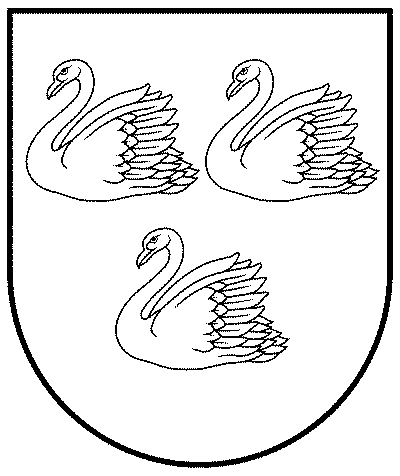 GULBENES NOVADA PAŠVALDĪBAReģ. Nr. 90009116327Ābeļu iela 2, Gulbene, Gulbenes nov., LV-4401Tālrunis 64497710, mob.26595362, e-pasts: dome@gulbene.lv, www.gulbene.lv2024.gada 28.martā                                     Nr. GND/2024/113                                     (protokols Nr.8; 5.p.)Nr.p.k.Autoceļa Nr.Autoceļa nosaukumsAutoceļa nosaukumsnonolīdzGarums (km)Seguma veidsAutoceļu uzturēšanas klase vasaras sezonā (16.04.-15.10)1233445678Beļavas pagastsBeļavas pagastsBeļavas pagastsBeļavas pagastsBeļavas pagastsBeļavas pagastsBeļavas pagastsBeļavas pagastsBeļavas pagastsBeļavas pagasts1.1-1Svelberģis-Rožlejas-CelmiņiSvelberģis-Rožlejas-Celmiņi0.000.001.57 1.57grantsD2.1-2 Krūzītes-Spriņģi Krūzītes-Spriņģi0.000.004.24 4.24grantsD3.1-3Spalvas-StrautiņiSpalvas-Strautiņi0.000.004.84 4.84grantsC4.1-4 Asarupes ceļš Asarupes ceļš0.000.003.54 3.54grantsD5.1-5 Plūdoņu ceļš Plūdoņu ceļš0.000.001.28 1.28grantsD6.1-6 Rečiņi-Spriņģi Rečiņi-Spriņģi0.000.001.93 1.93grantsD7.1-7Celmiņi-ŠķiņķiCelmiņi-Šķiņķi0.000.000.61 0.61grantsD8.1-8Silamala-KrimiSilamala-Krimi0.000.004.75 4.75bez segumaD9.1-9Gāršnieki- AizsiliGāršnieki- Aizsili0.000.005.39 5.39grantsD10.1-10 Eglenieki-Auguliena Eglenieki-Auguliena0.000.004.16 4.16grantsD11.1-11 Jaungurķi-Sīļi Jaungurķi-Sīļi0.000.002.91 2.91bez segumaD12.1-12 Ambenieki-Celmiņi Ambenieki-Celmiņi0.000.002.282.28bez segumaD13.1-13Barani-LetesBarani-Letes0.000.004.354.35grants/bez segumaD14.1-14 Grestes-Jēči-Beļava II Grestes-Jēči-Beļava II0.000.006.576.57grantsD15.1-15Beļava-Kranci-KrieviņiBeļava-Kranci-Krieviņi0.000.004.754.75grantsD16.1-30Pilskalns-BērzukalnsPilskalns-Bērzukalns0.000.002.32.30grants/bez segumaD17.1-18Viduči-DzirkaļiViduči-Dzirkaļi0.000.001.111.11grantsD18.1-19 Ausmiņas-Gāršnieki Ausmiņas-Gāršnieki0.000.003.213.21grants/bez segumaD19.1-20Dumbrāju ceļšDumbrāju ceļš0.000.001.101.10grantsD20.1-21Rutkastes-ValmeRutkastes-Valme0.000.001.921.92grants/bez segumaD21.1-22 Skola-Melderi Skola-Melderi0.000.000.580.58grantsD22.1-23Vanagi-KranciVanagi-Kranci0.000.001.181.18grantsD23.1-24 Viculaikas-Līgotņi Viculaikas-Līgotņi0.000.002.212.21grants/bez segumaD24.1-25 Piena savāktuve-Branti Piena savāktuve-Branti0.000.003.723.72grantsD25.1-26 Beļava-Ceriņkalns Beļava-Ceriņkalns0.000.000.580.58grantsD26.1-27PilmaņiPilmaņi0.000.000.980.98grants/bez segumaD27.1-28Spriņģi-ĀrņiSpriņģi-Ārņi0.000.001.701.70grants/bez segumaD28.1-29Barani-NagleneBarani-Naglene0.000.003.413.41bez seguma/grantsD29.Vienības ielaVienības iela0.000.000.7710.771melnaisD30.Kalna ielaKalna iela0.000.000.7940.794melnaisD31.Avotu iela Avotu iela 0.000.001.7201.720grants/melnaisC32.Sīļu ielaSīļu iela0.000.000.2700.270grantsD33.Podnieku ielaPodnieku iela0.000.000.3600.360grantsD123344567834.Kalna iela Kalna iela 0.000.000.8000.800melnais/grantsD35.Kļavkalnu ielaKļavkalnu iela0.000.002.0102.010grants/melnaisC36.Pļavu ielaPļavu iela0.000.000.4060.406melnaisD37.Saules iela Saules iela 0.000.000.4100.410melnais/grantsD38.Lauka ielaLauka iela0.000.000.2800.280grantsD39.Lapu ielaLapu iela0.000.000.3840.384melnaisC40.Rožu ielaRožu iela0.000.000.7000.700grantsD41.Ozolu ielaOzolu iela0.000.000.2000.200grantsD42.Liepu ielaLiepu iela0.000.000.5100.510grantsD43.Pilskalna ielaPilskalna iela0.000.000.4000.400grantsD44.Dīķa ielaDīķa iela0.000.000.9500.950grantsD45.Parka ielaParka iela0.000.001.0601.060grantsD46.Gravas ielaGravas iela0.000.000.2500.250grantsD47.Bērzu ielaBērzu iela0.000.000.6500.650grantsD48.Partizānu ielaPartizānu iela0.000.000.2950.295grantsD49.Ezera ielaEzera iela0.000.000.3500.350grantsD50.Liepu ielaLiepu iela0.000.000.3500.350grantsD51.Smilšu ielaSmilšu iela0.000.000.3700.370grantsD52.Vidus ielaVidus iela0.000.000.4000.400grantsD53.Saimniecības ielaSaimniecības iela0.000.000.6800.680grantsD54.Grantskalnu ielaGrantskalnu iela0.000.000.3300.330grantsDDaukstu pagastsDaukstu pagastsDaukstu pagastsDaukstu pagastsDaukstu pagastsDaukstu pagastsDaukstu pagastsDaukstu pagastsDaukstu pagastsDaukstu pagasts55.2-1Madonas ceļš - KrapaMadonas ceļš - Krapa0.000.001.781.78grantsD56.2-2Kapukalns-Melderi-Krapas piet.Kapukalns-Melderi-Krapas piet.0.000.002.872.87grantsD57.2-5Mālukalni- Zaķīši -KrapaMālukalni- Zaķīši -Krapa0.000.004.394.39grantsD58.2-6Lejasandži - MālukalniLejasandži - Mālukalni0.000.001.851.85melnaisD59.2-7Skudras-Viduči-MālukalniSkudras-Viduči-Mālukalni0.000.003.393.39grantsD60.2-8Elstu pien.-Priednieki-MirgasElstu pien.-Priednieki-Mirgas0.000.002.872.87grantsD61.2-99.dz. km.-Elstes9.dz. km.-Elstes0.000.002.772.77grantsD62.2-10Jansoni - StūrīšiJansoni - Stūrīši0.000.001.611.61grantsD632-11Elstu dzelzceļa pārbrauktuve-Melnsalas-85 km.dz.pārb.Elstu dzelzceļa pārbrauktuve-Melnsalas-85 km.dz.pārb.0.000.003.443.44grantsD64.2-12Upatnieku ceļšUpatnieku ceļš0.000.000.590.59grantsD65.2-13Elstu pienot-Dzidrumi-Medņi-OdzeniešiElstu pienot-Dzidrumi-Medņi-Odzenieši0.000.006.736.73bruģis/grants/ bez segunaD66.2-14Vanagi-Simsonu drupasVanagi-Simsonu drupas0.000.001.411.41grantsD67.2-15Stari-Blektes -AudīleStari-Blektes -Audīle0.000.005.535.53grants/melnaisD68.2-16Daukstu veikals- AugstsalniekiDaukstu veikals- Augstsalnieki0.000.002.992.99grantsD69.2-17Krapa-Aizupieši-GāršaKrapa-Aizupieši-Gārša0.000.003.893.89grantsD70.2-19Krimu ozols-KramiņiKrimu ozols-Kramiņi0.000.001.481.48grantsD71.2-22Jaunie kapi- DzelzceļšJaunie kapi- Dzelzceļš0.000.000.310.31grantsD72.2-25Sīpoliņu ceļšSīpoliņu ceļš0.000.001.041.04grantsD73.2-26Mototrases ceļšMototrases ceļš0.000.000.730.73melnaisD123344567874.2-28Audīle-OšupiAudīle-Ošupi0.000.000.580.58grantsD75.2-29Dēgļi -BlīgznasDēgļi -Blīgznas0.000.001.031.03bez segumaD76.2-30Stari- VeckrimiStari- Veckrimi0.000.000.850.85grants/melnaisD77.2-31Medņi-DaukstesMedņi-Daukstes0.000.001.771.77grantsD78.2-3285.km dzelzceļa pārbr.-Ušuru ezers85.km dzelzceļa pārbr.-Ušuru ezers0.000.000.860.86grantsD79.2-34Grīvas - Krapas pastsGrīvas - Krapas pasts0.000.001.461.46grantsD80.2-35Krapa- SkujiņasKrapa- Skujiņas0.000.000.420.42bez segumaD81.2-36Gatves- Vīksniņi-OzoliņiGatves- Vīksniņi-Ozoliņi0.000.000.650.65bez segumaD82.2-37Dzeņi-GalgauskaDzeņi-Galgauska7.237.2310.142.91grantsD83.Bērzu ielaBērzu iela0.000.000.3500.350melnaisD84.Sāniela Sāniela 0.000.000.1470.147melnaisD85.Centra iela Centra iela 0.000.000.4260.426melnaisD86. Bišu iela  Bišu iela 0.000.000.4920.492melnaisD87.Torņa iela  Torņa iela  0.000.000.2600.260melnais/grantsD88. Skolas iela Daukstes Skolas iela Daukstes0.000.000.4630.463melnaisD89.Parka iela Parka iela 0.000.001.0601.060melnaisDDruvienas pagastsDruvienas pagastsDruvienas pagastsDruvienas pagastsDruvienas pagastsDruvienas pagastsDruvienas pagastsDruvienas pagastsDruvienas pagastsDruvienas pagasts90.3-1Ābelskalns-JaunāresĀbelskalns-Jaunāres0.000.000.530.53grantsD91.3-2Pamatskola - Jaunauziņas – Ceplīši        Pamatskola - Jaunauziņas – Ceplīši        0.000.000.820.82melnais/grantsD92.3-3Pamatskola – Jaunāres   Pamatskola – Jaunāres   0.000.000.330.33grantsD93.3-4Mežkleivas – Brencīši                Mežkleivas – Brencīši                0.000.000.710.71grantsD94.3-5Bites - Silenieki       Bites - Silenieki       0.000.001.321.32grantsD95.3-6Silmaču ceļš  Silmaču ceļš  0.000.001.331.33grantsD96.3-7Pērle - Aldari – Aizvēji – Ziemeļi  Pērle - Aldari – Aizvēji – Ziemeļi  0.000.005.215.21grantsD97.3-8Prēdeļi – Aldari     Prēdeļi – Aldari     0.000.002.922.92grantsD98.3-9Druviena – Tirzieši Druviena – Tirzieši 0.000.003.603.60grantsD99.3-10Jaunlaskumi – Tīrumkleivas Jaunlaskumi – Tīrumkleivas 0.000.002.322.32grantsD100.3-11Aizvēji – Zvirgzdiņi Aizvēji – Zvirgzdiņi 0.000.001.371.37grantsD101.3-12Jaunāres – Cīrulīši Jaunāres – Cīrulīši 0.000.000.310.31grantsD102.3-13 Jaunauziņas – Attīrīšanas Jaunauziņas – Attīrīšanas0.000.000.820.82grantsDGalgauskas pagastsGalgauskas pagastsGalgauskas pagastsGalgauskas pagastsGalgauskas pagastsGalgauskas pagastsGalgauskas pagastsGalgauskas pagastsGalgauskas pagastsGalgauskas pagasts103.4-1Rimstavas - PamatiRimstavas - Pamati0.000.002.172.17grantsC104.4-2Muiža - ŽvirkalneMuiža - Žvirkalne0.000.001.901.90grantsD105.4-3Tirzas stacija - ZeltiņiTirzas stacija - Zeltiņi0.000.001.701.70grantsD106.4-4Reiņi - VietasReiņi - Vietas0.000.000.460.46grantsC107.4-5Rītiņi - PārbrauktuveRītiņi - Pārbrauktuve0.000.000.430.43grantsD108.4-6Galgauska - Zemītes - LielkaļiGalgauska - Zemītes - Lielkaļi0.000.003.853.85grantsD109.4-7Pumpuri - JaunāmuižaPumpuri - Jaunāmuiža0.000.001.701.70grantsD110.4-8Dzeņi - Laimiņi - KamaldaDzeņi - Laimiņi - Kamalda0.000.002.102.10grantsD111.4-9Vāverītes - Tirzas tilts (Plēķi)Vāverītes - Tirzas tilts (Plēķi)0.000.003.203.20grantsD112.4-10Ozoliņi - BožasOzoliņi - Božas0.000.001.901.90grantsD113.4-11Žuburi - AustrumiŽuburi - Austrumi0.000.001.081.08grantsD114.4-12Ceļš uz kapiemCeļš uz kapiem0.000.000.450.45grantsD115.4-13Sīļi - PamatiSīļi - Pamati0.000.002.202.20grantsD1233445678116.4-14Lāči - MaliešiLāči - Malieši0.000.000.770.77grantsD117.4-15Dzeņi - KamaldaDzeņi - Kamalda0.000.002.502.50grantsD118.4-16Zemītes - LielpurviZemītes - Lielpurvi0.000.002.852.85grantsD119.4-17Galgauska - Dzelzceļa stacijaGalgauska - Dzelzceļa stacija0.000.000.500.50grantsD120.4-18Priednieki - VietasPriednieki - Vietas0.000.000.400.40grantsD121.4-19Ceļš uz EglājiemCeļš uz Eglājiem0.000.000.400.40bez segumaD122.4-20Ceļš uz SkalbēmCeļš uz Skalbēm0.000.000.100.10bez segumaD123.4-21Priednieki - CelmiņiPriednieki - Celmiņi0.000.000.780.78bez segumaD124.4-22Galgauska - BrūklenājiGalgauska - Brūklenāji0.000.001.201.20grantsD125.4-23Pievedceļš GalgauskaiPievedceļš Galgauskai0.000.000.500.50melnaisC126.4-24Dzeņi-GalgauskaDzeņi-Galgauska0.000.007.237.23grantsC127.Skolas ielaSkolas iela0.000.000.4700.470melnaisD128.Lejas ielaLejas iela0.000.000.5020.502grantsD129.Veišu ielaVeišu iela0.000.000.9160.916grantsC130.Pļavu ielaPļavu iela0.000.000.3340.334grantsD131.Līkā ielaLīkā iela0.000.000.3440.344grantsD132.Rimstavu ielaRimstavu iela0.000.000.6000.600bez segumaDJaungulbenes pagastsJaungulbenes pagastsJaungulbenes pagastsJaungulbenes pagastsJaungulbenes pagastsJaungulbenes pagastsJaungulbenes pagastsJaungulbenes pagastsJaungulbenes pagastsJaungulbenes pagasts133.8-11Gulbītis-IndrāniGulbītis-Indrāni0.000.002.622.62grantsC134.8-10Imantas- JaungulbeneImantas- Jaungulbene0.000.001.311.31grantsC135.8-14Ušuru ceļš-JaungulbeneUšuru ceļš-Jaungulbene0.000.003.453.45grantsC1368-1Kazāki- Pauri Kazāki- Pauri 0.000.004.344.34grantsD137.8-2Lembi- JaunagrumiLembi- Jaunagrumi0.000.004.034.03grantsD138.8-4Mierakalns- ZaķakājasMierakalns- Zaķakājas0.000.003.653.65grantsD139.8-12Obrava- JaunstāmeriObrava- Jaunstāmeri0.000.001.691.69grantsD140.8-13Jaunstāmeri- DoktasJaunstāmeri- Doktas0.000.002.702.70grantsD141.8-6Vēveri- Sveķu skolaVēveri- Sveķu skola0.000.001.891.89grantsD142.8-7Kaipi- LiedeKaipi- Liede0.000.001.101.10grantsD143.8-8Austrumi- SēliešiAustrumi- Sēlieši0.000.001.811.81grantsD144.8-9Aduliena- LiepasAduliena- Liepas0.000.000.870.87grantsD145.8-15Pīlādži- TūjasPīlādži- Tūjas0.000.000.790.79grantsD146.8-16Gulbītis- LapaiņiGulbītis- Lapaiņi0.000.000.990.99grantsD147.8-17Tūju fermas ceļšTūju fermas ceļš0.000.000.260.26grantsD148.8-34Dambīši-Siladzirnavu ez.Dambīši-Siladzirnavu ez.0.000.000.250.25grantsD149.8-35Videnieki- ViesturiVidenieki- Viesturi0.000.000.220.22grantsD150.8-20Vecais Madonas ceļšVecais Madonas ceļš0.000.001.201.20grantsD151.8-3Silalauzas- KalniņiSilalauzas- Kalniņi0.000.001.691.69grantsD152.8-33Internāts- GobasInternāts- Gobas0.000.000.400.40grantsD153.8-36Pievedceļš Sveķu skolaiPievedceļš Sveķu skolai0.000.001.501.50grantsD154.Ezera ielaEzera iela0.000.000.3000.30grantsD155.Baznīcas ielaBaznīcas iela0.000.000.6300.63melnais/grantsD156.Parka ielaParka iela0.000.000.2370.24grantsD157.Ozolu ielaOzolu iela0.000.000.1800.18melnaisD158.Bērzu ielaBērzu iela0.000.000.5070.51melnaisD159.Kalna ielaKalna iela0.000.000.2260.23melnaisD160.Tirgus ielaTirgus iela0.000.000.1500.15grantsD161.Liepiņu- Lapiņu ielaLiepiņu- Lapiņu iela0.000.000.1550.16grantsD162.Vārpiņu ielaVārpiņu iela0.000.000.5150.52melnaisD1233445678163.Skolas ielaSkolas iela0.000.000.1880.19melnaisDLejasciema pagastsLejasciema pagastsLejasciema pagastsLejasciema pagastsLejasciema pagastsLejasciema pagastsLejasciema pagastsLejasciema pagastsLejasciema pagastsLejasciema pagasts164.5-1Mulcupes -VizbulītesMulcupes -Vizbulītes0.000.002.862.86bez segumaD165.5-2Svārbe-GrimnaužiSvārbe-Grimnauži0.000.001.501.50bez segumaD166.5-3Mulcupes-GrimnaužiMulcupes-Grimnauži0.000.002.252.25bez segumaD167.5-4Līči-JaunbebrupiLīči-Jaunbebrupi0.000.001.101.10bez segumaD168.5-5Svārbe-AizpurviSvārbe-Aizpurvi0.000.001.141.14bez segumaD169.5-6Lembupe-LedupeLembupe-Ledupe0.000.008.148.14bez segumaC170.5-7Zvārtavi-AndriņiZvārtavi-Andriņi0.000.003.763.76bez segumaD171.5-8Jaundaņmārki-CieskalniJaundaņmārki-Cieskalni0.000.002.672.67bez segumaD172.5-9Salaki-MērupeSalaki-Mērupe0.000.003.123.12bez segumaD173.5-10Lapati-RamapurvsLapati-Ramapurvs0.000.001.771.77bez segumaD174.5-11Apši-UpītesApši-Upītes0.000.001.621.62bez segumaD175.5-12Kapsētas ceļšKapsētas ceļš0.000.000.610.61bez segumaD176.5-13ŠosejaP34-EstrādeŠosejaP34-Estrāde0.000.000.460.46grantsD177.5-14Zvārtavi-MauriņiZvārtavi-Mauriņi0.000.001.641.64bez segumaD178.5-15Dukuļi-SalmaņiDukuļi-Salmaņi0.000.002.652.65bez segumaD179.5-16Sinole-Gaujas tilts caur ŠķūneniekiemSinole-Gaujas tilts caur Šķūneniekiem0.000.005.095.09bez segumaD180.5-17Gārša-CepurkalniGārša-Cepurkalni0.000.003.263.26bez segumaD181.5-18Upmaļi-DambakalnsUpmaļi-Dambakalns0.000.000.980.98bez segumaD182.5-19Sinole-KrācesSinole-Krāces0.000.003.463.46bez segumaC183.5-20Rožukalns-VītiņiRožukalns-Vītiņi0.000.001.491.49bez segumaD184.5-21Meņģele-šosejaP27Meņģele-šosejaP270.000.002.502.50bez segumaC185.5-22ŠosejaP34-RateniekiŠosejaP34-Ratenieki0.000.004.704.70bez segumaD186.5-23Podnieki-BārīšiPodnieki-Bārīši0.000.001.501.50bez segumaD187.5-24Veri-JānužiVeri-Jānuži0.000.001.321.32grantsC188.5-25Silavas-MelnalkšņiSilavas-Melnalkšņi0.000.004.004.00bez segumaD189.5-26ŠosejaP34 14,6km-MiķītesŠosejaP34 14,6km-Miķītes0.000.005.005.00bez segumaC190.5-27Bozemnieki-PincikājasBozemnieki-Pincikājas0.000.001.001.00bez segumaD191.5-28Bozemnieki-OlekšiBozemnieki-Olekši0.000.001.301.30bez segumaD192.5-29Bozemnieki-KrampaniBozemnieki-Krampani0.000.000.780.78bez segumaD193.5-30Umari-KrampaniUmari-Krampani0.000.001.301.30bez segumaD194.5-31Ozoli-PalataOzoli-Palata0.000.002.102.10bez segumaD195.5-32Veri-Jānužu kaltesVeri-Jānužu kaltes0.000.000.790.79bez segumaD196.5-33Cepurītes-LatvasasCepurītes-Latvasas0.000.001.861.86bez segumaD197.5-34Estrāde-MudažaEstrāde-Mudaža0.000.003.633.63bez segumaD198.5-35P34-MudažaP34-Mudaža0.000.000.610.61grantsD199.5-36Madaras-OzoliMadaras-Ozoli0.000.000.640.64bez segumaD200.5-37Cepļi-KilpaniCepļi-Kilpani0.000.000.670.67bez segumaD201.Tirzas ielaTirzas iela0.000.000.3840.384grants/bez segumaD202.Dārza ielaDārza iela0.000.000.2020.202bez segumaC203.Rūpnieku ielaRūpnieku iela0.000.000.1470.147melnais/grantsD204.Imantas ielaImantas iela0.000.000.5230.523melnais/bez segumaC205.A.Sakses ielaA.Sakses iela0.000.000.5940.594bez seguma/melnaisC206.Rožu ielaRožu iela0.000.001.0051.005bez seguma/ melnais/grantsC207.Skolas ielaSkolas iela0.000.000.3480.348melnais/grantsC1233445678208.Krasta ielaKrasta iela0.000.000.4230.423grantsC209.Smilšu ielaSmilšu iela0.000.000.6000.600melnais/grantsC210.Kalēju ielaKalēju iela0.000.000.3940.394grantsC211.Līča ielaLīča iela0.000.000.4950.495grantsD212.Kalna ielaKalna iela0.000.000.4540.454grantsD213.Rīgas ielaRīgas iela0.000.000.0820.082melnaisDLitenes pagastsLitenes pagastsLitenes pagastsLitenes pagastsLitenes pagastsLitenes pagastsLitenes pagastsLitenes pagastsLitenes pagastsLitenes pagasts214.6-1Litene-LīcīšiLitene-Līcīši0.000.001.281.28grantsD215.6-10Skujenieki- RubeņiSkujenieki- Rubeņi0.000.003.213.21bez segumaD216.6-11Elstu ceļšElstu ceļš0.000.003.053.05grantsD217.6-12Grasntskalni-Attīrīšanas iekārtas Grasntskalni-Attīrīšanas iekārtas 0.000.000.260.26bez segumaD218.6-13Fabrikas- ElksnīšiFabrikas- Elksnīši0.000.000.460.46bez segumaD219.6-15Vecais ceļš- EglesVecais ceļš- Egles0.000.000.900.90grantsD220.6-16Vārpiņas- Villes - AurovaVārpiņas- Villes - Aurova0.000.004.404.40grantsD221.6-17Ozolkrasti - PededzniekiOzolkrasti - Pededznieki0.000.002.802.80grants/bez segumaD222.6-18Ķirši - VirzasĶirši - Virzas0.000.001.501.50grants/bez segumaD223.6-19Vecais Balvu ceļšVecais Balvu ceļš0.000.001.701.70grantsD224.6-2Litenes stacija- Sopuļi- JaunsileniekiLitenes stacija- Sopuļi- Jaunsilenieki0.000.006.716.71grantsD225.6-22Lešķi- LaiviņasLešķi- Laiviņas0.000.000.750.75grants/bez segumaD226.6-23Salmiņi- MuceniekiSalmiņi- Mucenieki0.000.001.131.13grants/bez segumaD227.6-24Vecsprukuļi- StrautiņiVecsprukuļi- Strautiņi0.000.000.400.40grantsD228.6-27Ancuļi- MežmājaAncuļi- Mežmāja0.000.000.730.73grantsD229.6-28Mierkalni- DīķīšiMierkalni- Dīķīši0.000.000.400.40grantsD230.6-29Dzelzceļa pārbrauktuve- SāmsalasDzelzceļa pārbrauktuve- Sāmsalas0.000.001.301.30grantsD231.6-3Kordona- AurovaKordona- Aurova0.000.005.355.35grantsD232.6-30Oliņu ceļšOliņu ceļš0.000.000.320.32grantsD233.6-31Vārpiņu krustojums- PriedniekiVārpiņu krustojums- Priednieki0.000.001.081.08bez segumaD234.6-32Alūksnes ceļš - BirzmaļiAlūksnes ceļš - Birzmaļi0.000.000.900.90grantsD235.6-33Kūšalas- Ezerkalns- Kalnapunkti-InduļiKūšalas- Ezerkalns- Kalnapunkti-Induļi0.000.001.101.10grants/bez segumaD236.6-34Monte - LugažiMonte - Lugaži0.000.000.800.80grantsD237.6-35Lugaži- JaunošmalesLugaži- Jaunošmales0.000.000.450.45grantsD238.6-36Pievedceļš JaunsileniekiemPievedceļš Jaunsileniekiem0.000.000.650.65grantsD239.6-37Jaunsilenieki- MugurupesJaunsilenieki- Mugurupes0.000.000.830.83grantsD240.6-38Dāmaņi - EzermalasDāmaņi - Ezermalas0.000.000.130.13grantsD241.6-39Aurova- DobkalniAurova- Dobkalni0.000.000.730.73grantsD242.6-4Kordona- Sils- SilmalasKordona- Sils- Silmalas0.000.006.406.40bez segumaD243.6-40Ķirši- PriedniekiĶirši- Priednieki0.000.000.700.70grantsD244.6-41Dzirnkalns- GanībasDzirnkalns- Ganības0.000.000.900.90grantsD245.6-42Skujenieki - ZāģerniekiSkujenieki - Zāģernieki0.000.005.195.19grantsD246.6-44Vārpiņu krustojums- ZaķaplokiVārpiņu krustojums- Zaķaploki0.000.000.600.60grants/bez segumaD247.6-46Oliņi- ParksOliņi- Parks0.000.000.440.44grantsD248.6-47Cemeri- AsariCemeri- Asari0.000.000.980.98grantsD249.6-48Melnais gals-PļavasMelnais gals-Pļavas0.000.000.960.96bez segumaD250.6-49Medņi- GrāvīšiMedņi- Grāvīši0.000.000.900.90bez segumaD1233445678251.6-5Jaundāmaņi- Salenieku purvsJaundāmaņi- Salenieku purvs0.000.004.144.14grants/betona plāksnesD252.6-50Zāģernieki - MagonesZāģernieki - Magones0.000.001.551.55grantsD253.6-51Sprukuļi- ZvirgzdiņiSprukuļi- Zvirgzdiņi0.000.000.550.55grants/bez segumaD254.6-53Vilkumuižas ceļšVilkumuižas ceļš0.000.000.720.72grants/bez segumaD255.6-54Grīvas- Silenieki- Stradu pagastsGrīvas- Silenieki- Stradu pagasts0.000.003.103.10grantsD256.6-57Pērkoni- MazpērkoniPērkoni- Mazpērkoni0.000.000.400.40grantsD257.6-59Salas-PurviņiSalas-Purviņi0.000.000.500.50grantsD258.6-60Rūķīši-GatvesRūķīši-Gatves0.000.002.392.39bez segumaD259.6-61Kaudzītes-KamenesKaudzītes-Kamenes0.000.000.640.64grantsD260.6-62Kūdrāji- AsniņiKūdrāji- Asniņi0.000.000.650.65grantsD261.6-7Slāvieši- EzermalasSlāvieši- Ezermalas0.000.002.902.90grants/bez segumaD262.6-8Svilti-MieriņiSvilti-Mieriņi0.000.002.942.94grants/bez segumaD263.6-9Sopuļi- Monte-Betona tiltsSopuļi- Monte-Betona tilts0.000.005.335.33grantsD264.Ozolu ielaOzolu iela0.000.000.3080.308grantsD265.Pededzes ielaPededzes iela0.000.000.6020.602melnais/grantsD266.Liepu ielaLiepu iela0.000.000.0850.085melnaisD267.Lauku ielaLauku iela0.000.000.5480.548grantsD268.Pagastmājas  ielaPagastmājas  iela0.000.000.1010.101melnaisC269.Graudu ielaGraudu iela0.000.000.2920.292grantsD270.Bērzu ielaBērzu iela0.000.000.1540.154grantsD271.Skolas ielaSkolas iela0.000.000.2820.282melnaisD272.Jaunlitenes ielaJaunlitenes iela0.000.000.5810.581melnais/grantsD273.Klusā ielaKlusā iela0.000.000.8710.871melnais/grantsD274.Vilciņu iela Vilciņu iela 0.000.000.4960.496grantsD275.Parka iela Parka iela 0.000.000.7310.731grantsD276.Balvu ielaBalvu iela0.000.000.4960.496grantsD277.Avotiņu iela Avotiņu iela 0.000.000.3690.369grantsD278.Silavas ielaSilavas iela0.000.000.4470.447bez segumaDLizuma pagastsLizuma pagastsLizuma pagastsLizuma pagastsLizuma pagastsLizuma pagastsLizuma pagastsLizuma pagastsLizuma pagastsLizuma pagasts279.7 - 1Ražotāji-Grūšļi-Censoņi-KalniņiRažotāji-Grūšļi-Censoņi-Kalniņi0.000.005.615.61melnais/grantsC280.7 - 2Silenieki-Podnieki-Velēnmuiža-GrūšļiSilenieki-Podnieki-Velēnmuiža-Grūšļi0.000.005.005.00grantsC281.7 - 3Rīdūži- Strēbeles- Rankas pag. rob.Rīdūži- Strēbeles- Rankas pag. rob.0.000.008.708.70grantsC282.7-4Lizums-Kalēji-AvotiLizums-Kalēji-Avoti0.000.000.980.98melnaisC283.7 - 5Kalēji-Mežāres-Elstes-TauresKalēji-Mežāres-Elstes-Taures0.000.006.266.26grantsC284.7 - 6Rublēni-PietiRublēni-Pieti0.000.000.380.38grantsD285.7 - 7Melderi-Grauži-VinķelesMelderi-Grauži-Vinķeles0.000.004.044.04grantsD286.7 - 8Velēnmuiža-Augstie kalni-Draudzes skolaVelēnmuiža-Augstie kalni-Draudzes skola0.000.003.093.09grantsC287.7 - 9Kalēji-Kolaņģi-MelderiKalēji-Kolaņģi-Melderi0.000.002.452.45melnais/grantsC288.7 - 10Velēna-Draudzes skolaVelēna-Draudzes skola0.000.001.271.27grantsD289.7 -11Mežāres-Smilškalni-RodzupiMežāres-Smilškalni-Rodzupi0.000.002.812.81grantsD290.7 - 12Velēna-Grimnauži-Līkās priedesVelēna-Grimnauži-Līkās priedes0.000.002.782.78grantsC291.7 - 13Siena miltu kalte-Akmens tilts-SenčiSiena miltu kalte-Akmens tilts-Senči0.000.005.225.22grantsD292.7 - 14Poļu purvs-GrūšļiPoļu purvs-Grūšļi0.000.001.621.62grantsD293.7 - 15Velēnmuiža-Sila kapiVelēnmuiža-Sila kapi0.000.001.191.19grantsD1233445678294.7 - 16Ķīvītes-GārškalnsĶīvītes-Gārškalns0.000.001.181.18grantsD295.7 - 17Lizuma ceļš-UpītesLizuma ceļš-Upītes0.000.001.171.17grantsD296.7 - 18Apsītes-PriedaineApsītes-Priedaine0.000.001.111.11grantsD297.7 - 19Podnieki-ĶieģeļceplisPodnieki-Ķieģeļceplis0.000.000.370.37grantsD298.7-20 Ražotāji - Klajumi Ražotāji - Klajumi0.000.000.420.42grantsD299.7-21Ražotāji - RūpnīcaRažotāji - Rūpnīca0.000.000.100.10melnaisD300.7 - 22Jaunkalniņi-RublēniJaunkalniņi-Rublēni0.000.000.940.94grantsD301.7 - 23Internāts-MārtiņiInternāts-Mārtiņi0.000.000.10.10grantsC302.7-24Velēna RīdūžiVelēna Rīdūži0.000.001.431.43grantsC303.Parka ielaParka iela0.000.000.950.950melnaisC304.Dārza ielaDārza iela0.000.000.590.590grantsD305.Līvānu ielaLīvānu iela0.000.000.480.480grantsC306.Kalna ielaKalna iela0.000.000.170.170grantsD307.Klintis - AptiekaKlintis - Aptieka0.000.000.2530.253melnaisCLīgo pagastsLīgo pagastsLīgo pagastsLīgo pagastsLīgo pagastsLīgo pagastsLīgo pagastsLīgo pagastsLīgo pagastsLīgo pagasts308.9-1Siltais - UšuriSiltais - Ušuri0.000.004.774.77grantsD309.9-2Siltais- LiedupesSiltais- Liedupes0.000.002.852.85grantsD310.9-3Uplejas - JaunāmuižaUplejas - Jaunāmuiža0.000.001.001.00grantsD311.9-4Stukmaņi - EļmiStukmaņi - Eļmi0.000.001.601.60grantsD312.9-5Dravnieki - LapšiDravnieki - Lapši0.000.003.443.44grantsD313.9-6Līgo muiža - Dzelzavas robežaLīgo muiža - Dzelzavas robeža0.000.002.102.10grantsD314.9-7Varītes- VecezeriņiVarītes- Vecezeriņi0.000.000.850.85grantsD315.9-9Ceriņi - JaunrozesCeriņi - Jaunrozes0.000.001.601.60grantsD316.9-10Jāņukalns-Strautnieki-Krasta 20Jāņukalns-Strautnieki-Krasta 200.000.000.550.55grantsD317.9-11Riesti- PodziņasRiesti- Podziņas0.000.000.600.60grantsD318.9-12Liedupes-RožkalniLiedupes-Rožkalni0.000.002.002.00grantsD319.9-13Stukmaņi- Jaunasarupji-RozniekiStukmaņi- Jaunasarupji-Roznieki0.000.003.173.17grantsD320.9-14Jasmīni - StradiJasmīni - Stradi0.000.002.652.65bez segumaD321.9-16Jaunāmuiža- PlēsumsJaunāmuiža- Plēsums0.000.000.860.86bez segumaD322.9-17Lapši - UšuriLapši - Ušuri0.000.002.922.92grants/betona plāksnesD323.9-19Dravnieki-IelejasDravnieki-Ielejas0.000.000.750.75grantsD324.9-20Ērgļi - AuzāniĒrgļi - Auzāni0.000.001.101.10grantsD325.Krasta ielaKrasta iela0.000.000.4700.470melnaisD326.Līvānu ielaLīvānu iela0.000.000.1500.150melnaisD327.Liepu ielaLiepu iela0.000.000.2270.227melnaisD328.Vītolu ielaVītolu iela0.000.000.5000.500melnaisD329.Vidus ielaVidus iela0.000.000.2000.200melnaisD330.Ozolu ielaOzolu iela0.000.000.4000.400grantsDRankas pagastsRankas pagastsRankas pagastsRankas pagastsRankas pagastsRankas pagastsRankas pagastsRankas pagastsRankas pagastsRankas pagasts331.10-1Vālodzes - SejatasVālodzes - Sejatas0.000.001.941.94grantsC332.10-4Gaujezeri - LācītesGaujezeri - Lācītes0.000.000.740.74grantsD333.10-6Ranka - Rankas stacijaRanka - Rankas stacija0.000.003.903.90grantsC334.10-5Ranka - LācītesRanka - Lācītes0.000.003.243.24grantsC335.10-2Rēveļi - Mežsilieši- VērzemniekiRēveļi - Mežsilieši- Vērzemnieki0.000.003.103.10grantsD336.10-3Mežsilieši - KaudzītesMežsilieši - Kaudzītes0.000.002.462.46grantsD337.10-7Uriekstes stacija - KaļviUriekstes stacija - Kaļvi0.000.002.622.62grantsD338.10-12Rēveļi - SejatasRēveļi - Sejatas0.000.001.321.32grantsD1233445678339.10-14Kalnāji - VidusbirzuļiKalnāji - Vidusbirzuļi0.000.006.546.54grantsD340.10-15Azanda - LapsiņasAzanda - Lapsiņas0.000.002.472.47grantsD341.10-8Mežsētas - VecāmuižaMežsētas - Vecāmuiža0.000.001.781.78grantsC342.10-9Dambakalns - BirziešiDambakalns - Birzieši0.000.002.902.90grantsD343.10-10Sejatas - VeczimzasSejatas - Veczimzas0.000.004.014.01grantsD344.10-13Degļupe - StrēlniekiDegļupe - Strēlnieki0.000.003.373.37grantsD345.10-23Rasmaņi - DruvasRasmaņi - Druvas0.000.001.471.47grantsD346.10-26Strēlnieki -KaudzesStrēlnieki -Kaudzes0.000.002.122.12grantsD347.10-22Rankas stacija – ĒrkalniRankas stacija – Ērkalni0.000.001.561.56grantsD348.10-11Silieši -KutumiSilieši -Kutumi0.000.002.662.66grantsD349.10-17Paklalnieši -ĶežiPaklalnieši -Ķeži0.000.001.301.30grantsD350.10-19Lejas kaudzes-Kaudžu purvsLejas kaudzes-Kaudžu purvs0.000.000.790.79grantsD351.10-16Caunas- UpesskangaļiCaunas- Upesskangaļi0.000.002.022.02grantsD352.10-24Pievedceļš Uriekstes stacijaiPievedceļš Uriekstes stacijai0.000.002.602.60grantsD353.10-25Lācītes -Sarkanais krastsLācītes -Sarkanais krasts0.000.001.701.70grantsC354.10-27Ūdrupe-Rankas stacijaŪdrupe-Rankas stacija0.000.002.722.72grantsC355.Alejas ielaAlejas iela0.000.000.6490.649melnaisC356.Apgādes ielaApgādes iela0.000.000.0850.085grantsD357.Nākotnes ielaNākotnes iela0.000.000.2650.265melnaisC358.Dārza ielaDārza iela0.000.000.2160.216melnaisC359.Skolas ielaSkolas iela0.000.000.5120.512melnaisC360.Strautiņu ielaStrautiņu iela0.000.000.1190.119grantsC361.Palsas ielaPalsas iela0.000.000.3130.313grantsD362.Gaujas ielaGaujas iela0.000.000.3900.390grantsD363.Putnu ielaPutnu iela0.000.000.4240.424grantsD364.Rūpniecības ielaRūpniecības iela0.000.000.2600.260melnaisC365.Krasta ielaKrasta iela0.000.000.7770.777melnais/grantsC366.Vidus ielaVidus iela0.000.000.3740.374grantsC367.Smilšu ielaSmilšu iela0.000.000.2770.277grantsDStāmerienas pagastsStāmerienas pagastsStāmerienas pagastsStāmerienas pagastsStāmerienas pagastsStāmerienas pagastsStāmerienas pagastsStāmerienas pagastsStāmerienas pagastsStāmerienas pagasts368.11-2Kalniena-AlejasKalniena-Alejas0.000.000.960.96grants/bez segumaD369.11-1Kalniena-Parka ielaKalniena-Parka iela0.000.001.201.20grantsD370.11-4Kalniena - Priednieku ceļšKalniena - Priednieku ceļš0.000.000.420.42grantsD371.11-5Priednieki - Āboliņi -StauberniekiPriednieki - Āboliņi -Staubernieki0.000.002.972.97grantsD372.11-6Priednieki - GuldupjiPriednieki - Guldupji0.000.004.414.41bez segumaD373.11-7Palsas - LubāniešiPalsas - Lubānieši0.000.001.501.50bez segumaD374.11-8Kalniena - VidienaKalniena - Vidiena0.000.001.771.77bez segumaD375.11-9Pogupe -MedņiPogupe -Medņi0.000.001.441.44bez segumaD376.11-10Balvi - Gulbene ( vecais ceļš)Balvi - Gulbene ( vecais ceļš)0.000.005.595.59grantsD377.11-11Baznīca - KalējiBaznīca - Kalēji0.000.002.552.55grantsD378.11-12Skola - LīdumiSkola - Līdumi0.000.002.322.32grantsC379.11-13Zālīši - Vilku purvsZālīši - Vilku purvs0.000.001.001.00bez segumaD380.11-14Tehnikums - LāčaussTehnikums - Lāčauss0.000.002.162.16grantsD381.11-15Tehnikums- StūrastasTehnikums- Stūrastas0.000.004.184.18grantsD382.11-16Stāmeriena - MežvārgaļiStāmeriena - Mežvārgaļi0.000.001.691.69bez segumaD383.11-17Stāmeriena - PutrāniStāmeriena - Putrāni0.000.000.510.51bez segumaD1234445678384.11-18Vecais Balvu ceļš -SaleniekiVecais Balvu ceļš -Salenieki0.000.002.092.09bez segumaD385.11-3Kalniena - LūriKalniena - Lūri0.000.006.856.85bez segumaD386.11-24Kalniena - LāčagāršasKalniena - Lāčagāršas0.000.001.151.15bez segumaD387.11-26Priednieki - DzelzaviešiPriednieki - Dzelzavieši0.000.001.201.20bez segumaD388.11-29Balvu šoseja -ValmieriešiBalvu šoseja -Valmierieši0.000.000.510.51bez segumaD389.11-32Cīruļi - VerdenaCīruļi - Verdena0.000.001.001.00bez segumaD390.11-31Žagatas - JaunzemiŽagatas - Jaunzemi0.000.001.171.17bez segumaD391.11-34Pļavnieku ceļš - KauguriPļavnieku ceļš - Kauguri0.000.001.901.90bez segumaD392.11-35Pļavnieku ceļš - LielgabalniekiPļavnieku ceļš - Lielgabalnieki0.000.000.410.41bez segumaD393.11-37Stancmuiža - VilkupurvsStancmuiža - Vilkupurvs0.000.001.001.00bez segumaD394.11-39Stūrastu ceļš - ViļņiStūrastu ceļš - Viļņi0.000.000.230.23bez segumaD395.11-40Naglenes ceļš - MežameišiNaglenes ceļš - Mežameiši0.000.001.001.00bez segumaD396.11-41Ludzupīte - LudzassilsLudzupīte - Ludzassils0.000.001.891.89bez segumaD397.11-42Vecstāmeriena-GarāžasVecstāmeriena-Garāžas0.000.000.250.25bez segumaD398.11-43Draudzes-KūtiņasDraudzes-Kūtiņas0.000.000.330.33bez segumaD399.11-44Ceļš uz mājuCeļš uz māju0.000.000.360.36bez segumaD400.11-45Ceļš uz mājuCeļš uz māju0.000.000.270.27bez segumaD401.11-48Asari -KaugurupīteAsari -Kaugurupīte0.000.000.200.20grantsD402.11-49Pievedceļš Kalnienas  stacijaiPievedceļš Kalnienas  stacijai0.000.000.350.35grantsC403.11-25Kalniena-Skola-KlubsKalniena-Skola-Klubs0.000.000.580.58bez segumaD404.Dzirnavu ielaDzirnavu iela0.000.000.3700.370bez segumaD405.Upes ielaUpes iela0.000.000.3390.339bez segumaD406.Miera ielaMiera iela0.000.000.4320.432grantsD407.Sila ielaSila iela0.000.000.5860.586bez segumaD408.Pļavu ielaPļavu iela0.000.000.2190.219bez segumaD409.Liepu ielaLiepu iela0.000.000.1830.183bez segumaDStradu pagastsStradu pagastsStradu pagastsStradu pagastsStradu pagastsStradu pagastsStradu pagastsStradu pagastsStradu pagastsStradu pagasts410.12-1Litenes iela - Balvu šosejaLitenes iela - Balvu šoseja0.000.000.230.23grantsC411.12-2Liepulejas - Dālderi - StāķiLiepulejas - Dālderi - Stāķi0.000.004.124.12grants/melnaisC412.12-3Balvu ceļš - Rēzeknes ceļšBalvu ceļš - Rēzeknes ceļš0.000.003.393.39grantsC413.12-4Stradu skola - AntaniStradu skola - Antani0.000.004.914.91grantsC414.12-5Tiltakalns-BirzniekiTiltakalns-Birznieki0.000.000.830.83bez segumaD415.12-6Jaunķīši-DarnīcasJaunķīši-Darnīcas0.000.003.723.72grantsD416.12-7Darbnīcas-SamiņiDarbnīcas-Samiņi0.000.001.631.63grantsD417.12-8Rēzeknes ceļš-JūdzkalniRēzeknes ceļš-Jūdzkalni0.000.000.700.70grantsD418.12-9Pekles ceļšPekles ceļš0.000.003.543.54bez segumaD419.12-10Līdumi-Zeltaleja-StāmerienaLīdumi-Zeltaleja-Stāmeriena0.000.004.064.06grantsC420.12-11Piebraucamais ceļš DzejniekiemPiebraucamais ceļš Dzejniekiem0.000.001.371.37bez segumaD421.12-12Vīkšņi-Atvases VoldemāriVīkšņi-Atvases Voldemāri0.000.003.113.11bez segumaD422.12-13Stāķu ceļš-PakalniešiStāķu ceļš-Pakalnieši0.000.000.500.50grantsD423.12-15Vecais Rēzeknes ceļšVecais Rēzeknes ceļš0.000.000.870.87bez segumaD424.12-16Mežābeles-JaunkapeniešiMežābeles-Jaunkapenieši0.000.001.701.70bez segumaD1233445678425.12-17Silamalas-StraumesSilamalas-Straumes0.000.000.850.85bez segumaD426.12-18Pļavnieku ceļš-AsariPļavnieku ceļš-Asari0.000.000.460.46grantsD427.12-19Tanslavu ceļšTanslavu ceļš0.000.000.220.22grantsC428.Meliorācijas ielaMeliorācijas iela0.000.000.220.220melnaisC429.Pirts ielaPirts iela0.000.000.2540.254grantsC430.Pakava ielaPakava iela0.000.000.440.440melnais/grantsC431.Saimniecības ielaSaimniecības iela0.000.000.4140.414grantsC432.Sporta ielaSporta iela0.000.000.2300.230melnais/bruģakmensC433.Šķieneru ielaŠķieneru iela0.000.001.5391.539melnaisC434.Rūpnieku ielaRūpnieku iela0.000.000.5130.513melnaisC435.Dzērves ielaDzērves iela0.000.000.4300.430melnais/grantsC436.Samiņu ielaSamiņu iela0.000.000.3200.320melnais/grantsC437.Pededzes ielaPededzes iela0.000.000.3690.369melnaisC438.Dūnu ielaDūnu iela0.000.000.8250.825grantsD439.Kalēju ielaKalēju iela0.000.000.1450.145melnaisCTirzas pagastsTirzas pagastsTirzas pagastsTirzas pagastsTirzas pagastsTirzas pagastsTirzas pagastsTirzas pagastsTirzas pagastsTirzas pagasts440.13-1Kļavas - Ķezberi-KalvesKļavas - Ķezberi-KalvesKļavas - Ķezberi-Kalves0.002.052.05grantsD441.13-2Skola-DārtiņaSkola-DārtiņaSkola-Dārtiņa0.005.615.61grantsC442.13-3P38-Mācītājmuiža P38-Mācītājmuiža P38-Mācītājmuiža 0.000.300.30grantsD443.13-4Biedrības nams-Liepas-BērzkalniņšBiedrības nams-Liepas-BērzkalniņšBiedrības nams-Liepas-Bērzkalniņš0.001.811.81grantsD444.13-5Avotkalns-Zemītes-DruvāniAvotkalns-Zemītes-DruvāniAvotkalns-Zemītes-Druvāni0.002.462.46grantsD445.13-6Lāsītes-VējiņiLāsītes-VējiņiLāsītes-Vējiņi0.000.570.57grantsD446.13-7Autoosta-LāsītesAutoosta-LāsītesAutoosta-Lāsītes0.000.150.15šķembas-grantsD447.13-10Gājēju tiltsGājēju tiltsGājēju tilts0.000.140.14melnaisD448.13-11Alejas-Strautmaļi 5094 004 0285Alejas-Strautmaļi 5094 004 0285Alejas-Strautmaļi 5094 004 02850.002.712.71grants-smiltsD449.13-12Kalēji-ApogiKalēji-ApogiKalēji-Apogi0.000.250.25grants-smiltsD450.13-13Muiža-ZiemeļiMuiža-ZiemeļiMuiža-Ziemeļi0.003.243.24grantsD451.13-14Dzirnavas-ĶempiDzirnavas-ĶempiDzirnavas-Ķempi0.002.392.39grantsD452.13-15V847-Āžu HESV847-Āžu HESV847-Āžu HES0.000.420.42grantsD453.13-18Āžu HES-Galgauskas robežaĀžu HES-Galgauskas robežaĀžu HES-Galgauskas robeža0.000.200.20bez segumaD454.13-19Stigas-SkošķiStigas-SkošķiStigas-Skošķi0.001.431.43grantsD455.13-21Priekuļi-VēversviķiPriekuļi-VēversviķiPriekuļi-Vēversviķi0.001.811.81grantsD456.13-22Krimi-AlsupesKrimi-AlsupesKrimi-Alsupes0.002.792.79grantsD457.13-30Liepavoti-MadarasLiepavoti-MadarasLiepavoti-Madaras0.000.230.23grantsD458.13-31Troškas-OzoliņiTroškas-OzoliņiTroškas-Ozoliņi0.001.711.71grantsD459.13-32 Mālukalns-Lejnieki Mālukalns-Lejnieki Mālukalns-Lejnieki0.001.131.13grants-smiltsD460.13-34 Dzērbeņi-Ķepuri Dzērbeņi-Ķepuri Dzērbeņi-Ķepuri0.001.781.78grants-smiltsD461.13-35Ceļš ar paplašinājumuCeļš ar paplašinājumuCeļš ar paplašinājumu0.000.090.09melnaisD462.13-16Kancēns-EstrādeKancēns-EstrādeKancēns-Estrāde0.000.520.52grantsD463.13-17Kancēna kapi-Vectroškas-Āžu HESKancēna kapi-Vectroškas-Āžu HESKancēna kapi-Vectroškas-Āžu HES0.001.551.55grants-smiltsD464.13-33Mežģevjāņi-KrācesMežģevjāņi-KrācesMežģevjāņi-Krāces0.001.051.05grantsD465.13-36AkasAkasAkas0.000,090,09grantsD466.13-20 V847-Ābeles V847-Ābeles V847-Ābeles0.000.250.25grantsD1233445678467.Upes iela Upes iela Upes iela 0.001.0061.006melnais/grantsC468.Ozolu iela Ozolu iela Ozolu iela 0.000.2580.258melnaisC469.Avotu iela Avotu iela Avotu iela 0.000.4100.410grantsDNr.p.kIelas nosaukumsIelas klasifikācijanolīdzIelas garums, kmSeguma veidsUzturēšanas klaseNr.p.kIelas nosaukumsIelas klasifikācijanolīdzIelas garums, kmSeguma veidsVasaras sezona (16.04-15.10)1.Baložu iela (P37, Pļaviņas – Madona – Gulbene 90,400-91,440)Tranzīta iela0.001.0401.040melnaisB2.Brīvības iela (P27, Smiltene – Gulbene 61,202-64,545)Tranzīta iela0.003.3433.343melnaisB3.Rēzeknes iela (P36, Rēzekne – Gulbene 86,690 – 87,200)Tranzīta iela0.000.5100.510melnaisB4.Rīgas , Blaumaņa ielas (P35, Gulbene – Balvi – Viļaka – Krievijas robeža (Vientuļi) 0,000 – 2,140)Tranzīta iela0.002.1402.140melnaisB5.Ābeļu ielaMaģistrālā iela0.000.8400.840melnais/ grants/bez segumaC6.Alkšņu ielaPilsētas nozīmes iela0.000.3200.320grantsD7.Asarupes  ielaPilsētas nozīmes iela0.000.5800.580grantsD8.Ausekļa ielaPilsētas nozīmes iela0.000.3800.380grantsD9.Bērzu ielaMaģistrālā iela0.000.5600.560melnaisC10.Bišu ielaPilsētas nozīmes iela0.000.3200.320melnaisD11.Blaumaņa iela (no Līkās līdz Rīgas ielai)Maģistrālā iela0.000.1170.117melnaisC12.Ceriņu iela Vietējas nozīmes iela0.000.4600.460grantsE13.Dārza ielaVietējas nozīmes iela0.000.4900.490grantsE14.Dīķa ielaVietējas nozīmes iela0.000.4040.404melnais / grantsE15.Draudzes skolas iela  Pilsētas nozīmes iela0.000.3600.360melnaisD16.Dzeguzes ielaPilsētas nozīmes iela0.000.2300.230grantsD17.Dzelzceļa ielaMaģistrālā iela0.001.4401.440melnaisC18.Dzelzceļnieku ielaVietējas nozīmes iela0.000.0930.093grantsE19.Dzilnas ielaVietējas nozīmes iela0.000.2800.280melnaisE20.Dzirnavu ielaPilsētas nozīmes iela0.001.6501.650melnais / grantsD21.Emzes ielaPilsētas nozīmes iela0.001.0301.030grantsD22.Gaitnieku ielaMaģistrālā iela0.000.7500.750melnais / bruģisC23.Gala ielaPilsētas nozīmes iela0.000.1600.160grantsD24.Ievugravas ielaVietējas nozīmes iela0.000.3100.310grantsE25.Jasmīnu ielaVietējas nozīmes iela0.000.1900.190grantsE26.Jaunā ielaPilsētas nozīmes iela0.000.5700.570bruģis / grants D27.Kalna ielaPilsētas nozīmes iela0.000.2100.210melnais / grantsD28.Kļavu iela Pilsētas nozīmes iela0.000.5100.510melnais /grantsD29.Klēts iela Pilsētas nozīmes iela0.000.1800.180melnais /grantsD30.Krapas ielaVietējas nozīmes iela0.000.3950.395grantsE31.Krasta ielaPilsētas nozīmes iela0.000.7940.794Melnais/ grantsD32.Ķiršu ielaPilsētas nozīmes iela0.000.4600.460grantsD33.Lapu ielaPilsētas nozīmes iela0.000.1600.160grantsD34.Latgales ielaPilsētas nozīmes iela0.000.2570.257Melnais / bez segumaD35.Lauku ielaPilsētas nozīmes iela0.000.2500.250grantsD36.Lazdu ielaMaģistrālā iela0.000.3600.360melnaisC37.Liepu ielaPilsētas nozīmes iela0.000.2100.210grantsD38.Līkā ielaMaģistrālā iela0.001.9931.993melnais /grantsC39.Litenes ielaMaģistrālā iela0.001.3801.380grantsC40.1. Maija ielaPilsētas nozīmes iela0.000.5000.500melnais /grantsD41.Malas ielaPilsētas nozīmes iela0.000.2700.270grantsD42.Miera ielaMaģistrālā iela0.001.3451.345melnaisC43.Naglenes ielaMaģistrālā iela0.001.2301.230melnaisC44.Nākotnes ielaMaģistrālā iela0.000.650.65melnaisC45.Nākotnes iela (daudzdzīvokļu māju iekšpagalmu brauktuves)Pilsētas nozīmes iela0.000.9510.951melnaisD46.O. Kalpaka ielaMaģistrālā iela0.001.7601.760melnaisC47.Ošu ielaPilsētas nozīmes iela0.000.3820.382melnais /grants / bez segumaD48.Ozolu ielaMaģistrālā iela0.001.5301.530melnaisC49.Pamatu ielaPilsētas nozīmes iela0.000.2600.260melnaisD50.Parka ielaMaģistrālā iela0.000.8280.828melnaisC51.Pavasara ielaPilsētas nozīmes iela0.000.1800.180melnaisD52.Pils ielaPilsētas nozīmes iela0.000.2340.234melnai/ bruģisD53.Pļavu ielaPilsētas nozīmes iela0.000.6900.690grantsD54.Purva ielaPilsētas nozīmes iela0.000.2100.210melnaisD55.Raiņa ielaPilsētas nozīmes iela0.002.6702.670melnais / grantsD56.Rīgas iela (no Blaumaņa līdz Miera)Maģistrālā iela0.001.1561.156melnaisC57.Robežu ielaPilsētas nozīmes iela0.000.7500.750melnais /grantsD58.Saules ielaVietējas nozīmes iela0.000.4800.480grantsE59.Skolas ielaMaģistrālā iela0.000.6400.640melnaisC60.Skolas iela (daudzdzīvokļu māju iekšpagalmu brauktuves)Pilsētas nozīmes iela0.000.9500.950bruģisD61.Slēpotāju ielaVietējas nozīmes iela0.000.2540.254grants / bez segumaE62.Smilšu ielaVietējas nozīmes iela0.000.2200.220grantsE63.Sporta ielaVietējas nozīmes iela0.000.2240.224grantsE64.Stacijas ielaPilsētas nozīmes iela0.001.3001.300grantsD65.Tilta ielaPilsētas nozīmes iela0.000.8850.885grantsD66.Ūdensvada ielaPilsētas nozīmes iela0.000.1700.170melnaisD67.Upes ielaVietējas nozīmes iela0.000.5980.598Melnais/ grants/ bez segumaE68.Vidus ielaMaģistrālā iela0.002.4302.430MelnaisC69.Vidzemes ielaVietējas nozīmes iela0.000.3700.370grantsE70.Viestura ielaVietējas nozīmes iela0.001.2701.270melnais /grantsE71.Vītolu ielaVietējas nozīmes iela0.000.2890.289melnais /grantsE72.Zāles ielaVietējas nozīmes iela0.000.1600.160grantsE73.Zaļā ielaVietējas nozīmes iela0.000.2880.288melnaisE74.Ziemeļu ielaVietējas nozīmes iela0.000.4200.420grantsE75.Zvaigžņu ielaMaģistrālā iela0.001.2701.270melnaisC76.Ceļš Brīvības - Brīvības 51AVietējas nozīmes iela0.000.1000.100grantsE77.Ceļš Brīvības - Brīvības iela 107Vietējas nozīmes iela0.000.1230.123melnais /grantsE78.Ceļš Dzirnavu - Dzirnavu 6Vietējas nozīmes iela0.000.0900.090grantsE79.Ceļš Viestura - Viestura 18Vietējas nozīmes iela0.000.2360.236grantsE80.Ceļš Viestura - Viestura 4Vietējas nozīmes iela0.000.0950.095grantsE81.Ceļš Blaumaņa - Blaumaņa 1AVietējas nozīmes iela0.000.0450.045grantsE82.Ceļš uz Rīgas ielu 34, 36, 38Vietējas nozīmes iela0.000.0880.088melnaisE83.Ceļš Emzes - Beļavas pagastsVietējas nozīmes iela0.000.1810.181grantsE84.Ceļš Ceriņu - JasmīnuVietējas nozīmes iela0.000.0710.071grantsE85.Ceļš Miera - Miera 17Vietējas nozīmes iela0.000.1740.174melnais /grantsE86.Ceļš Vītolu -KalnaVietējas nozīmes iela0.000.0940.094bruģis/ grantsE87.Ceļš no Upes uz Parka ieluVietējas nozīmes iela0.000.1200.120grantsE